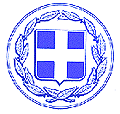   Παρακαλούμε για τη δημοσίευση της παρακάτω ανακοίνωσης στην   εφημερίδας σας,  από λήψεως του παρόντος:ΑΝΑΚΟΙΝΩΣΗ     Σύμφωνα με τις διατάξεις του Ν. 4014/11  «Περιβαλλοντική αδειοδότηση έργων και δραστηριοτήτων, ρύθμιση αυθαιρέτων σε συνάρτηση με δημιουργία περιβαλλοντικού ισοζυγίου και άλλες διατάξεις αρμοδιότητας Υπουργείου Περιβάλλοντος» και την ΚΥΑ με αριθμό 1649/45/2014 (ΦΕΚ 45/Β/15-1-2014) διαβιβάστηκε από την Αποκεντρωμένη Διοίκηση Κρήτης – Γενική Δ/νση Χωροταξικής & Περιβαλλοντικής Πολιτικής - Τμήμα Περιβαλλοντικού και Χωρικού Σχεδιασμού, στο Περιφερειακό Συμβούλιο Κρήτης, για δημοσιοποίηση αντίγραφο του με αριθμ. πρωτ.: 3473/16-10-2020 φακέλου τροποποίησης  της με αρ.πρωτ. οικ. 961/17-6-2016 Απόφασης  Έγκρισης  Περιβαλλοντικών  Όρων (ΑΕΠΟ) από το Γενικό Γραμματέα Αποκεντρωμένη Διοίκηση Κρήτης για την κατασκευή και λειτουργία του έργου: «Λιμνοδεξαμενή Αγίου Γεωργίου Οροπεδίου Λασιθίου», με  φορέα υλοποίησης το Υπουργείο Υποδομών και Μεταφορών- ΓΓΥ/ΔΑΕΕ,  στην ΠΕ Λασιθίου.  Οι ενδιαφερόμενοι πολίτες και οι φορείς μπορούν να λάβουν γνώση και πληροφορίες της παραπάνω Μ.Π.Ε. κατά τις εργάσιμες ημέρες και ώρες: α) από το Τμήμα Συλλογικών Οργάνων της Περιφέρειας Κρήτης (Πλ.Ελευθερίας, γραφείο Νο Α6 τηλ. 2813-400.236, αρμόδια κα Mαρία Πατεράκηβ) από το Τμήμα Περιβάλλοντος Π.Ε. Λασιθίου -(αρμόδιος κ. Ρουκουνάκης Μ. τηλ. 28413-40584).γ)  από την Αποκεντρωμένη Διοίκηση Κρήτης-Τμήμα Περιβαλλοντικού &Χωρικού Σχεδιασμού  (Λ. 62 Μαρτύρων 417 & Μ.Παρλαμά 2,  υπάλληλος κ. Βαρδάκης Φιλ.  τηλ. 2810-529251).            Για την τιμολόγηση & πληρωμή των εξόδων δημοσίευσης της ανακοίνωσης παρακαλούμε όπως επικοινωνήσετε με το Υπουργείο Υποδομών & Μεταφορών ΓΓΥ/ΔΑΕΕ υπεύθυνος κ. Μ. Καπετανάκης στα τηλ.: 210-6424397 & 210-6445018   e-mail d7.gram@ggde.gr                                                                    Ο Πρόεδρος του Περιφερειακού Συμβουλίου      Εσωτερική διανομή:                                                                         1. Γραφείο Περιφερειάρχη                                               ΠΑΥΛΟΣ ΜΠΑΡΙΤΑΚΗΣ2.Αντιπεριφερειάρχη ΠΕ Ηρακλείου   ΕΛΛΗΝΙΚΗ ΔΗΜΟΚΡΑΤΙΑ 	ΠΕΡΙΦΕΡΕΙΑ ΚΡΗΤΗΣΠΕΡΙΦΕΡΕΙΑΚΟ ΣΥΜΒΟΥΛΙΟΕΛΛΗΝΙΚΗ ΔΗΜΟΚΡΑΤΙΑ 	ΠΕΡΙΦΕΡΕΙΑ ΚΡΗΤΗΣΠΕΡΙΦΕΡΕΙΑΚΟ ΣΥΜΒΟΥΛΙΟΕΛΛΗΝΙΚΗ ΔΗΜΟΚΡΑΤΙΑ 	ΠΕΡΙΦΕΡΕΙΑ ΚΡΗΤΗΣΠΕΡΙΦΕΡΕΙΑΚΟ ΣΥΜΒΟΥΛΙΟΗράκλειο  2  Νοεμβρίου 2020Αριθμ. Πρωτ.:  255156Σχετ.: 255055Ταχ. Δ/νσηΤαχ. ΚώδικαςΠληροφορίεςΤηλέφωναFaxe-mail : Πλ. Ελευθερίας: 712 01 :  Μαρία Πατεράκη : 2813-400.236: 2813-400.232 : tyso@crete.gov.gr   ΠΡΟΣ:ΚΟΙΝ.:Την Εφημερίδα: «Aνατολή» Υπουργείο Υποδομών & ΜεταφορώνΔ/νση Αντιπλημμυρικών & Εγγειοβελτιωτικών  Έργων  (με υποχρέωση πληρωμής των εξόδων δημοσίευσης    ΚΥΑ 1649/45/14  (ΦΕΚ 45τ.Β/15-1-2014) και την αποστολή των εφημερίδων στην υπηρεσία μας)2. Αντιπεριφερειάρχη Π.Ε. Λασιθίου3. Δήμος Οροπεδίου Λασιθίου4. Δ/νση ΠΕΧΩΣ Αποκ. Διοίκησης5. Τμήμα Περιβάλλοντος ΠΕ Λασιθίου